Edinburgh University Sports Union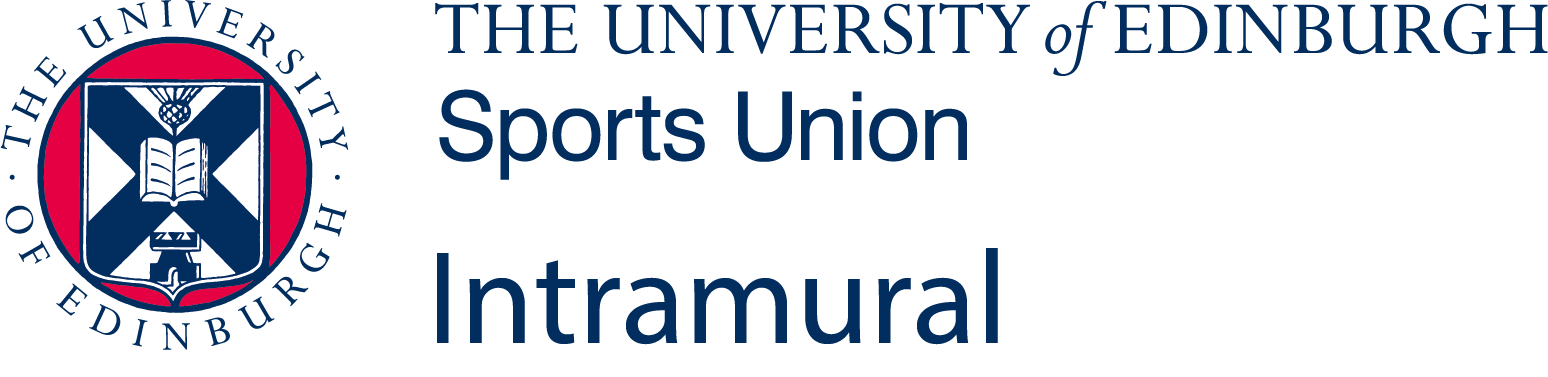 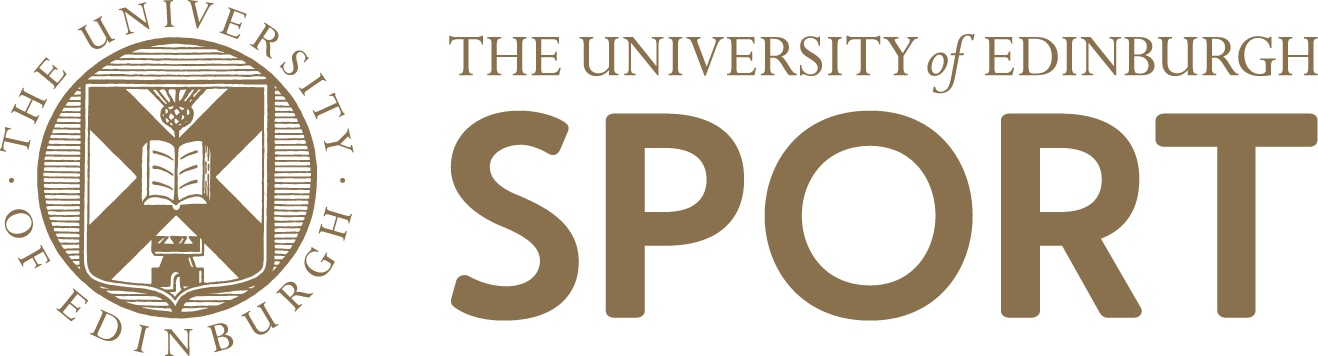 Intramural 5-a-side Football RulesSports UnionEdinburgh University Sports Union is responsible for administering the IMS leagues and as such, all decisions taken by the IMS Committee (following consultation with VPIM or the IM coordinator) are to be abided by. The SU reserves the right to ban any participant from taking part in IMS activities for continued breach of code of conduct rules. General conduct Players should all wear footwear appropriate for the pitch surface and ensure the area round the pitch is left tidy. The IMS leagues are run in the spirit of good sportsmanship and this should be upheld in matches. Participants in IMS activities are representatives of Edinburgh University and as such, the conduct of players should be a credit to the University and not cause for complaint. CancellationsAny games cancelled by one of the teams will not be replayed except in exceptional circumstances (at the discretion of the Sports Coordinator). The score will be recorded as a 10-0 victory to the opposition. If you need to cancel a game you must contact ALL of the following providing them as much notice as possible. Ollie Cruickshank (ollie.cruickshank@ed.ac.uk) – at least 72 hours before the game to avoid paying for the pitch. The Vice-President Intra-Mural (eusu.vpim@ed.ac.uk) or IM Coordinator (eusu.imcoordinator@ed.ac.uk) The opposition Captain Failure to give at least 72hours notice to the Sports Union will incur a £20 fine. Failure to notify the opposition Captain will also incur a further £15 fine. It is very important that these cancellation procedures are abided by, as failure to do so will risk the allocation of pitches to Intramural being cancelled.Failure to give more than 72 hours’ notice for cancellations on more than 2 occasions, will incur the team being disqualified from the league without a refund. Similarly failure to pay fines within 5 days of the invoice being raised will result in disqualification from the league, at the discretion of the Sports Coordinator and VPIM.Results Results should be reported as soon as possible after the game to allow League tables to be updated promptly. The deadline for results to be reported is 10pm the day of your fixture. BOTH teams are to report the results, regardless of the outcome, to ensure consistency and make sure they are reported on time. If the result is not reported by the deadline a 0-0 draw will be recorded with neither team getting a point. This will not be reversed even if the result is subsequently submitted. MembershipAll individuals taking part in Intra-Mural competitions must purchase a Sports Union Membership available on the SU website https://www.eusu.ed.ac.uk/organisation/IntraMural/THE GAME RULES The league will be run under SFA rules and regulations for the most part. Shin pads and appropriate footwear must be worn at all times. There is no substitution restrictions. Rolling substitutes are allowed.Five players per team, teams with less than four players automatically forfeit the game.No referee is allocated – it is up to the teams playing each other to adhere to the rules and settle any dispute amicably. Fouls to be called by the defensive team.If the ball goes out of play. The ball should be returned to the team in possession. Each keeper must stay in their area at all times. If the goalkeeper leaves the area, a free kick will be awarded. No other player is allowed in the area, if a defending player steps into his own area then a penalty to the opposition team must be awarded. If a player steps in the opposing team’s area, a goal kick will be awarded.The Game format is as follows:Each slot will last for one hour. 10 minutes warm up20 minute first half5 minute half time20 minute second halfTeam captains are responsible for keeping time, and for keeping the score. A final score must be agreed on at the end of the match.